Persönliche Daten 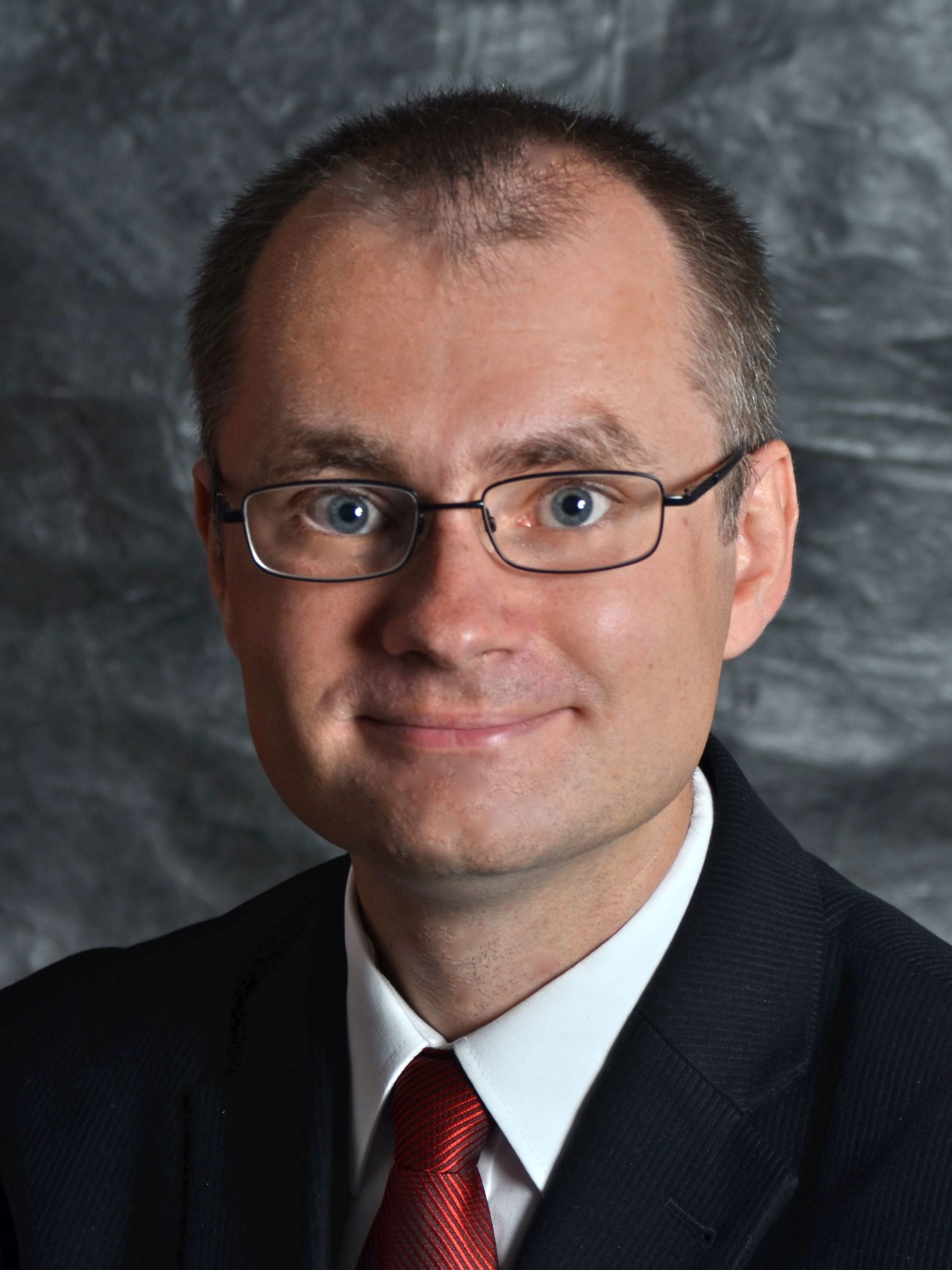 Beruflicher WerdegangBildungsweg mit AbschlüssenWeitere Informationen / Besondere Fertigkeiten / Sonstige QualifikationenHalle (Saale), 02. Juli 2020Peter Weigel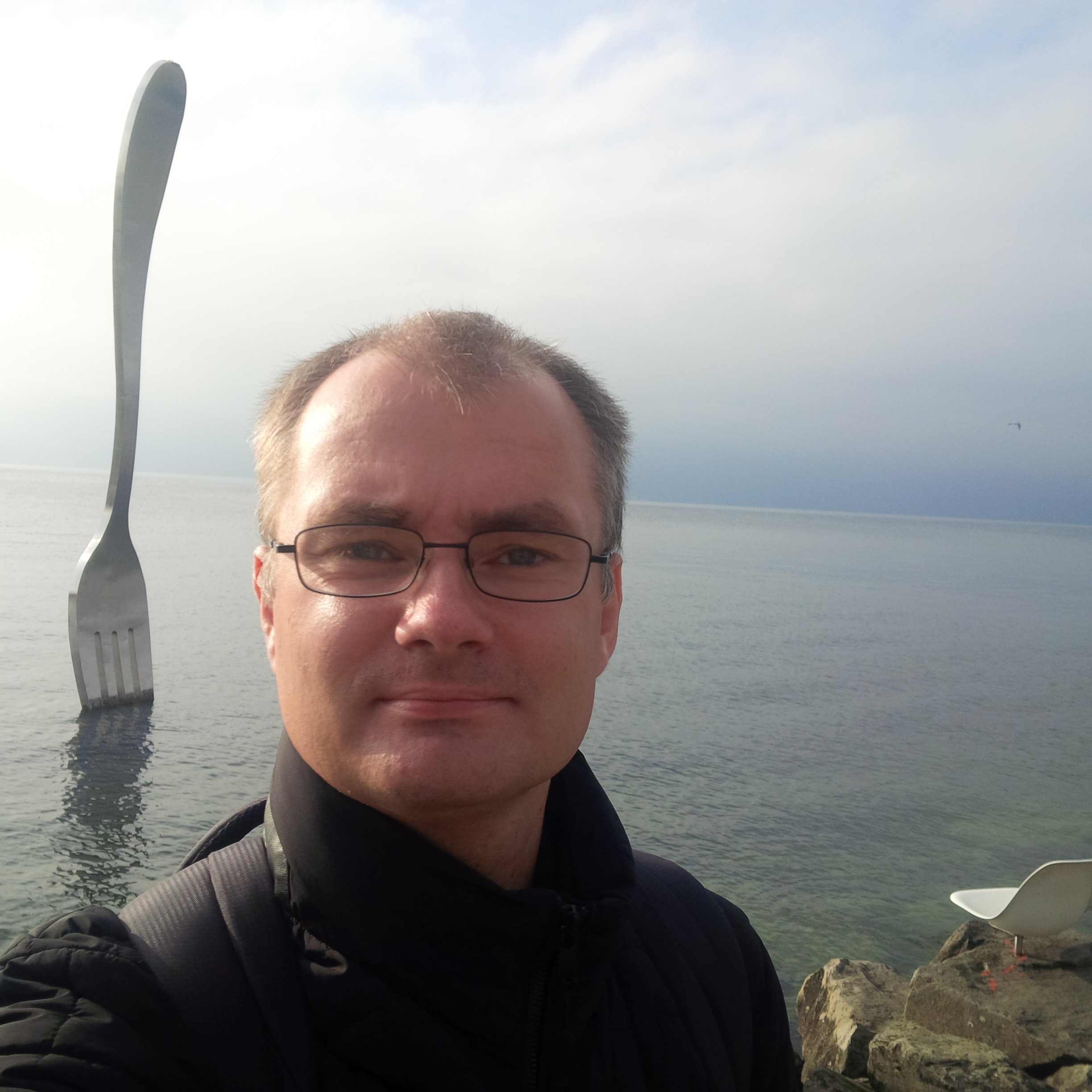 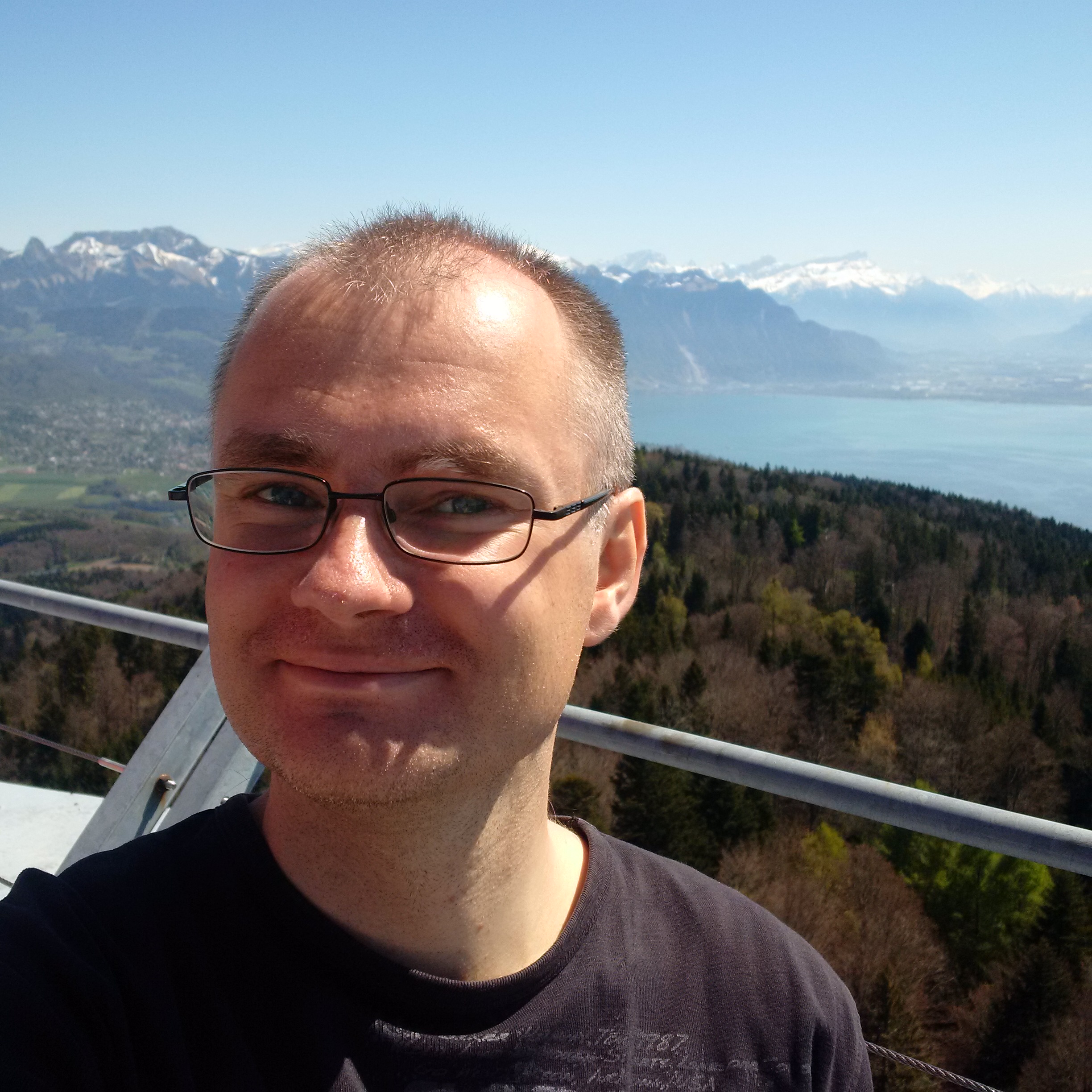 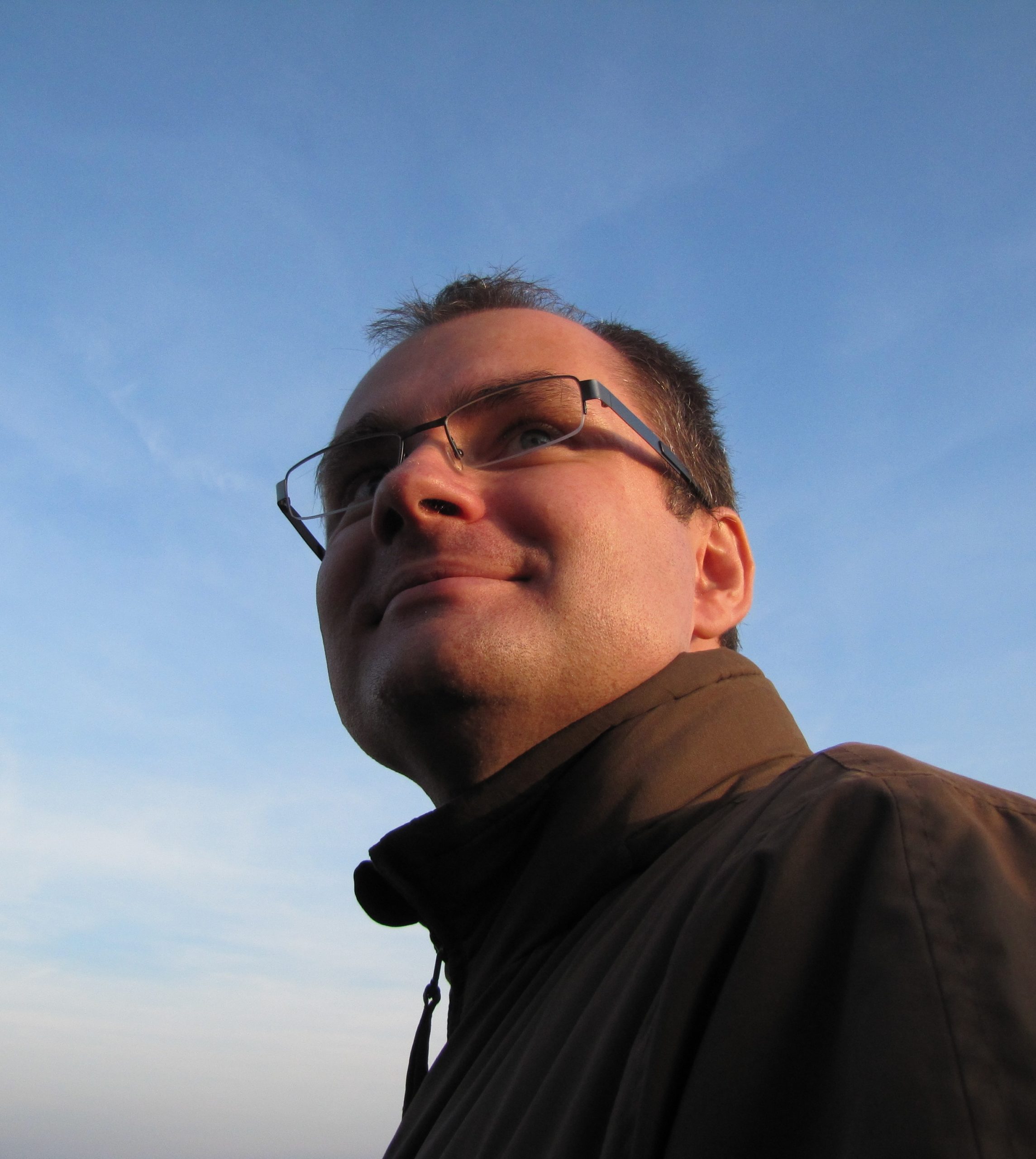 Name:Anschrift:Peter WeigelJohann-Andreas-Segner-Straße 106108 Halle (Saale)
DeutschlandTelefon:E-Mail:+49 170 5337567peter.weigel@hybrid-eichhoernchen.deGeboren:Familienstand:Nationalität:Sprachen:Wohnort:Bildungsabschluss:Fahrzeugführerschein:27. August 1979ledig, kinderlosdeutschDeutsch (Muttersprache) + Englisch (Wort + Schrift)Halle an der Saale (Deutschland)Diplom-InformatikKlasse B04/2017 bis heuteVerwalter und Vermieter von EigentumswohnungenTeilzeit | Halle (Saale) | 20 Eigentumswohnungen03/2015 bis heuteUnabhängiger IT-Experte „Das Hybrid-Eichhörnchen“
SAP Solution Manager Consultant & Developer Teilzeit | Freelancer | Deutschland & Schweiz | 
www.hybrid-eichhörnchen.de04/2014 bis 03/2015Senior Consultant & DeveloperSAP Solution ManagerVollzeit | nevento GmbH | Braunschweig 10/2013 bis 03/2014Senior Consultant & DeveloperSAP Solution ManagerVollzeit | REALTECH Consulting GmbH | Walldorf11/2004 bis 09/2013Senior Consultant / Senior Development Consultant /
Senior Support ConsultantSAP Solution Manager und SAP CRMVollzeit | GISA GmbH | Halle (Saale)02/2001 bis 11/2004AnwendungsentwicklerBorland DelphiStudienbegleitende Tätigkeit |
itCampus Software- und Systemhaus GmbH | Halle (Saale)07/1998 bis 10/2000AnwendungsentwicklerBorland Delphi und Oracle PL/SQLFreiwilliges Praktikum | Softwarehaus Ruppach GmbH |
Halle (Saale) | Mit Unterbrechung durch Grundwehrdienst11/2005 bis heuteBerufliche Expertisierung
Zahlreiche Ausbildungszertifikate und erfolgreiche Projekteinsätze
Spezialisierungen: SAP Solution Manager, SAP CRM, ABAP10/1999 bis 10/2004Studium
Abschluss: Diplom (Uni), Note 1.2
Studiengang: Informatik
Martin-Luther-Universität Halle-Wittenberg, Halle (Saale)
Vertiefungsrichtung: Theoretische Informatik
Wahlpflichtfach: Physik, Technische Informatik
Weitere Schwerpunkte: Parallelverarbeitung, Datenbanksysteme09/1986 bis 07/1998Schulbildung
Abschluss: Abitur, Note 1.3
Gymnasium im Bildungszentrum, Halle (Saale)
Werner-Seelenbinder-Oberschule, Halle (Saale)
Schwerpunktfächer: Mathematik, Physik
Wahlfach: InformatikÖffentliche MitgliedschaftenBürgerstiftung Halle e.V. (Förderer der „Guten Vorsätze“)Eichhörnchen Notruf e.V. (Eichhörnchenpate & IT-Administrator)Private Projektewww.hybrid-eichhörnchen.de & www.hybrid-eichhoernchen.dewww.funkspruch24.de & www.7fs.dewww.weltenforschung.dewww.sortieralgorithmen.dewww.peter-weigel.dePersönliche InteressenWissens- und Erfahrungsaustausch, Gegenseitige UnterstützungKnifflige Aufgaben, Geniale Lösungen, Große HerausforderungenErforschen, Erfinden, „Zaubern“, Über-den-Tellerrand-schauenLesen, Wandern, Theater- und Konzertbesuche, Fahrradfahren